Проект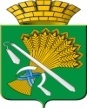 АДМИНИСТРАЦИЯ КАМЫШЛОВСКОГО ГОРОДСКОГО ОКРУГАП О С Т А Н О В Л Е Н И Еот                       №г. КамышловО предоставлении разрешения на условно разрешенный вид использования земельного участка по ул. Швельниса, 29 г. Камышлов Свердловской области              В соответствии со ст. 37 39 Градостроительного кодекса Российской Федерации («Российская газета», № 290, 30.12.2004 г.), согласно приказа Федеральной службы государственной регистрации, кадастра и картографии №П/0412 от 10 ноября 2020 года «Об утверждении классификатора видов разрешенного использования земельных участков», в соответствии с Правилами землепользования и застройки Камышловского городского округа, утвержденных решением Думы Камышловского городского округа от 25.05.2017 года № 116, руководствуясь Уставом Камышловского городского округа, на основании рекомендаций комиссии по землепользованию и застройке на территории Камышловского городского округа ______________, рассмотрев заявление ХХХХХХХХХХХХХ от 16.06.2021 года (входящий №4980) о предоставлении разрешения на условно разрешенный вид использования земельного участка, администрация Камышловского городского округаПОСТАНОВЛЯЕТ:Предоставить ХХХХХХХХХХХХ разрешение на условно разрешенный вид использования земельного участка, расположенного по адресу: Свердловская область, г. Камышлов, ул. Швельниса, 29 с кадастровым номером ХХХХХХХХХХХ, расположенного в территориальной зоне Ж-1 (зона застройки индивидуальными жилыми домами) «религиозное использование».         2. Организационному отделу администрации Камышловского городского округа опубликовать настоящее постановление в газете «Камышловские известия» и разместить на официальном сайте Камышловского городского округа в информационно-телекоммуникационной сети «Интернет».3. Контроль за исполнением настоящего постановления возложить на первого заместителя главы администрации Камышловского городского округа  Бессонова Е.А.Глава Камышловского городского округа                                    А.В. Половников